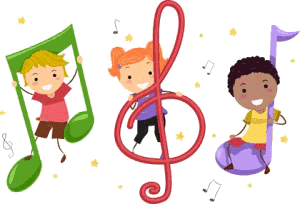 Przedszkole Niepubliczne Małolatek       w Stróżewku                                  zaprasza do udziału                                 w IV Edycji Konkursu Piosenki Dziecięcejpt. „Babciu miła, dziadku drogi”Konkurs odbędzie się dnia 20 lutego 2018r. o godz. 9.30 w sali audiowizualnej przedszkolaRegulamin konkursu piosenki:I. ORGANIZATORPrzedszkole Niepubliczne Małolatek w StróżewkuStróżewko 47/2, 09-410 PłockTel. 511 300 133, e-mail: strozewko@op.plKoordynator konkursu: Marlena Wiśniewska 698-127-124 II. CELE KONKURSU1. Wspieranie i rozwój zainteresowań muzycznych dzieci w wieku przedszkolnym.2. Promowanie dziecięcej twórczości muzycznej oraz popularyzacja śpiewania piosenek wśród dzieci.3. Twórcza wymiana doświadczeń muzycznych wśród dzieci i opiekunów.4. Rozbudzanie talentów wokalnych.5. Rozwijanie u dzieci poczucia przynależności do podstawowej grupy społecznej jaką jest rodzina.6. Wzbudzanie u dzieci szacunku do dziadków.7. Rozwijanie u dzieci umiejętności wyrażania miłości i przywiązania do dziadków poprzez twórczość         artystyczną.III. WARUNKI UCZESTNICTWA1. Do uczestnictwa w konkursie zapraszamy dzieci w wieku od 3 do 6 lat.2. W konkursie jedna placówka może wystawić maksymalnie 3 uczestników.3. Uczestnikiem może być solista lub zespół 2-3 osobowy. 4. Uczestnicy przygotowują jeden utwór związany z proponowanym tematem.5. Czas prezentacji jednej piosenki nie może przekroczyć 5 minut.6. Przedszkola zapewniają swoim wykonawcom własny podkład muzyczny zapisany na płycie CD lub innym nośniku, np. plik mp3.7. Opisany podkład muzyczny, wraz z kartą zgłoszenia należy dostarczyć osobiście lub drogą mailową      do dnia 15. 02.2018r.    IV. ZGŁOSZENIA UCZESTNIKÓW1. Przedszkola zgłaszają swoich uczestników na kartach zgłoszeń udostępnionych przez Przedszkole Niepubliczne Małolatek w terminie do dnia 15. 02.2018. na adres  Stróżewko 47/2,  9-410 Płock lub        e-mail: strozewko@op.pl2. Organizator zastrzega sobie prawo do publikacji imion, nazwisk, zdjęć i informacji o uczestnikach konkursu na stronie internetowej przedszkola. 3. Zgłoszenie uczestnictwa w konkursie jest jednoznaczne z przyjęciem warunków niniejszego regulaminu.V. KRYTERIA OCENY- atrakcyjność repertuaru- ciekawa interpretacja utworu- poprawność wykonania (opanowanie pamięciowe)- muzykalność i warunki głosowe- ogólne wrażenia artystyczneVI. NAGRODY1. Oceny występów dokona niezależne jury powołane przez organizatorów konkursu.2. Wszyscy laureaci konkursu otrzymają upominki  rzeczowe oraz pamiątkowe dyplomy.Serdecznie zapraszamy!!!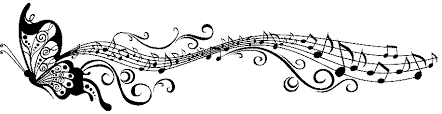 